О внесении изменений в постановление администрации Пучежского муниципального района Ивановской области от 07.12.2020 № 476-п «Об утверждении муниципальной программы «Создание благоприятных условий в целях привлечения медицинских работников для работы в  ОБУЗ «Пучежская ЦРБ»	В соответствии с постановлением администрации Пучежского муниципального района Ивановской области от 13.04.2021 № 163-п «Об утверждения положения о создании условий для оказания медицинской помощи населению на территории Пучежского муниципального района», на основании Распоряжения Минтранса РФ от 14 марта 2008 г. № АМ-23-р "О введении в действие методических рекомендаций "Нормы расхода топлива и смазочных материалов на автомобильном транспорте", в целях создания условий для оказания медицинской помощи населению, администрация Пучежского муниципального района Ивановской области постановляет:1.Внести изменение в постановление администрации Пучежского муниципального района Ивановской области от 07.12.2020 № 476-п «Об утверждении муниципальной программы «Создание благоприятных условий в целях привлечения медицинских работников для работы в  ОБУЗ «Пучежская ЦРБ», дополнив приложением №1 «Положение о возмещении расходов за использование личного транспортного средства на приобретение горюче-смазочных материалов медицинским работникам ОБУЗ «Пучежская ЦРБ» (прилагается).2 Опубликовать настоящее постановление в «Правовом вестнике Пучежского муниципального района» и разместить на официальном сайте администрации Пучежского муниципального района в сети «Интернет».3. Настоящее постановление вступает в силу после его официального опубликования и распространяется на правоотношения, связанные с формированием бюджета Пучежского муниципального района на 2021 год и на плановый период 2022 и 2023 годов. 4. Контроль за исполнением настоящего постановления возложить на заместителя главы администрации Пучежского муниципального района Лобанову Н.Т. Глава Пучежского муниципального района		                                                И.Н. Шипков Положение о возмещении расходов на приобретение горюче-смазочных материалов при использовании личного транспортного средства медицинским работником ОБУЗ «Пучежская центральная районная больница» 1.Общие положения Настоящее Положение разработано в соответствии с постановлением администрации Пучежского муниципального района Ивановской области от 13.04.2021 № 163-п «Об утверждения положения о создании условий для оказания медицинской помощи населению на территории Пучежского муниципального района», на основании распоряжения Минтранса РФ от 14 марта 2008 № АМ-23-р "О введении в действие методических рекомендаций "Нормы расхода топлива и смазочных материалов на автомобильном транспорте", в целях реализации полномочий органов местного самоуправления Пучежского муниципального района Ивановской области в сфере охраны здоровья граждан в Пучежском муниципальном районе Ивановской области. Настоящее Положение распространяется на медицинских работников ОБУЗ «Пучежская центральная районная больница», которые используют личное транспортное средство для проезда от места своего жительства на территории Пучежского муниципального района Ивановской области к месту работы в сельской местности и обратно. Возмещение расходов на приобретение горюче-смазочных материалов при использовании личного транспортного средства медицинским работником ОБУЗ «Пучежская центральная районная больница» производится по нормам расхода топлива, установленным Методическими рекомендациями  "Нормы расхода топлива и смазочных материалов на автомобильном транспорте», введенными распоряжением Минтранса РФ от 14 марта 2008 № АМ-23-р "О введении в действие методических рекомендаций "Нормы расхода топлива и смазочных материалов на автомобильном транспорте".Возмещение расходов на приобретение горюче-смазочных материалов при использовании личного транспортного средства медицинским работником ОБУЗ «Пучежская центральная районная больница» производится в пределах средств, предусмотренных на эти цели в бюджете Пучежского муниципального района Ивановской области, в рамках реализации муниципальной программы «Создание благоприятных условий  в целях привлечения медицинских работников для работы в ОБУЗ «Пучежская ЦРБ» утвержденной постановлением администрации Пучежского муниципального района Ивановской области от 07.12.2020 № 476-п .2.Порядок возмещения расходов на приобретение горюче-смазочных материалов при использовании личного транспортного средства 5. Для возмещения расходов на приобретение горюче-смазочных материалов при использовании личного транспортного средства медицинским работником ОБУЗ «Пучежская центральная районная больница» на имя Главы Пучежского муниципального района Ивановской области единовременно предоставляется заявление с приложением следующих документов:- копии документа, удостоверяющего личность;- копии трудового договора с ОБУЗ «Пучежская центральная районная больница», заверенного работодателем;- копия свидетельства о регистрации транспортного средства.6. Для получения ежемесячного возмещения расходов на приобретение горюче-смазочных материалов при использовании личного транспортного средства медицинским работником ОБУЗ «Пучежская центральная районная больница» в администрацию Пучежского муниципального района Ивановской области представляются следующие документы:- контрольно-кассовые чеки автозаправочной станции за отчетный период;- справки ОБУЗ «Пучежская центральная районная больница» о фактически отработанном медицинским сотрудником времени в отчетном периоде. Отчетным периодом считается текущий календарный месяц года. Возмещение горюче-смазочных материалов производится медицинскому сотруднику за фактически отработанное время в отчетном периоде с учетом норм расхода топлива, установленных  Методическими рекомендациями  "Нормы расхода топлива и смазочных материалов на автомобильном транспорте», введенными распоряжением Минтранса РФ от 14 марта 2008 № АМ-23-р "О введении в действие методических рекомендаций "Нормы расхода топлива и смазочных материалов на автомобильном транспорте", но не более 3 000 (Трех тысяч) рублей в месяц. 7. Медицинский работник ОБУЗ «Пучежская центральная районная больница», указанный в  п. 6 настоящего положения, представляет документы в срок  не позднее трех рабочих дней месяца, следующего за отчетным.Возмещение расходов производится в срок не позднее пяти рабочих дней со дня предоставления указанных документов на основании распоряжения администрации Пучежского муниципального района.8. Ответственным за прием, хранение и обработку документов, указанных в п.п.1,2 настоящего Положения, определить отдел по бухгалтерскому учету и отчетности администрации Пучежского муниципального района Ивановской области (Клочко Н.А.).9. Финансовый отдел администрации Пучежского муниципального района на основании заявки отдела по бухгалтерскому учету и отчетности администрации Пучежского муниципального района Ивановской области осуществляет финансирование на возмещение расходов на приобретение горюче-смазочных материалов при использовании личного транспортного средства медицинскими работниками ОБУЗ «Пучежская центральная районная больница».10. Администрация Пучежского муниципального района перечисляет денежные средства на возмещение расходов на приобретение горюче-смазочных материалов при использовании личного транспортного средства медицинским работником ОБУЗ «Пучежская центральная районная больница» на счет Получателя, указанный в заявлении на возмещение расходов.11. В случае увольнения медицинского работника ОБУЗ «Пучежская центральная районная больница» обязано в 3-дневный  срок  письменно уведомить  об этом Главу Пучежского муниципального района Ивановской области. 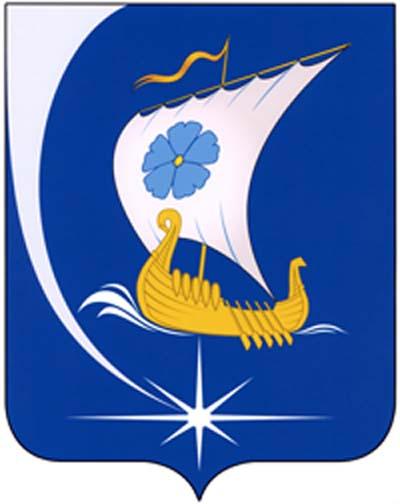 Администрация Пучежского муниципального районаИвановской областиП О С Т А Н О В Л Е Н И Е         от  20. 04.2021                                                              № 178 -пг. Пучеж